Режим работы техникума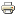 Учебный год в техникуме начинается 1 сентября и заканчивается согласно учебному плану по конкретной профессии и специальности и форме получения образования. В иных случаях перенос срока начала учебного года осуществляется по решению Учредителя.Не менее двух раз в течение учебного года для обучающихся устанавливаются каникулы, продолжительностью не менее 8-11 недель, в том числе зимние каникулы 2 недели.Учебная деятельность обучающихся предусматривает учебные занятия (урок, практическое занятие, лабораторное занятие, консультация, лекция, семинар), внеаудиторную самостоятельную работу, выполнение курсового проекта (работы) (при освоении программ подготовки специалистов среднего звена), практику, а также другие виды учебной деятельности, определенные учебным планом.Максимальный объем учебной нагрузки обучающегося составляет 54 академических часа в неделю, включая все виды аудиторной и внеаудиторной учебной нагрузки.Объем обязательных аудиторных занятий и практики не превышает 36 академических часов в неделю. В Техникуме устанавливается шестидневная учебная неделя. Время начала и окончания занятий устанавливается следующее:Начало занятий 8.20 ч. Занятия проводятся парами. Для всех видов аудиторных занятий продолжительность аудиторного часа устанавливается  45 минут, перерыв между уроками одной пары 5 минут, между парами занятий 10 минут. Между второй и третьей парой устанавливается обеденный перерыв продолжительностью 40 минут. Начало и окончание каждого урока оповещается звонком.Допускается изменение режима учебных занятий в период праздничных дней и непредвиденных обстоятельств.Учебные занятия в техникуме проводятся по учебному расписанию, составленному в соответствии с учебными планами, календарным графиком учебного процесса.Численность обучающихся в учебной группе составляет не более 25 человек. Исходя из специфики, учебные занятия могут проводиться с группами обучающихся меньшей численности и отдельными обучающимися, а также с разделением группы на подгруппы. Техникум также вправе объединять группы обучающихся при проведении учебных занятий в виде лекций.Освоение образовательной программы среднего профессионального образования, в том числе отдельной части или всего объема учебного предмета, курса, дисциплины (модуля) образовательной программы, сопровождается текущим контролем успеваемости и промежуточной аттестацией обучающихся. Формы, периодичность и порядок проведения текущего контроля успеваемости и промежуточной аттестации обучающихся определяются соответствующими Положениями, утвержденными директором техникума